Дата: 01.12.2020; 03.12.2020 Группа: м-12Предмет: ФизикаТема: Механическая энергия тела: потенциальная и кинетическая. Закон сохранения  и превращения энергии.Преподаватель: Леханова Елена Анатольевна Кинети́ческая эне́ргия — скалярная функция, являющаяся мерой движения материальной точки и зависящая только от массы и модуля скорости материальных точек, образующих рассматриваемую физическую систему, энергия механической системы, зависящая от скоростей движения её точек в выбранной системе отсчёта.Величина кинетической энергии зависит от массы тела m  (кг) и скорости v  (м/с). Кинетическая энергия тела равна половине от произведения массы на квадрат скорости.E k =mυ 2/ 2  1. Кинетическая энергия Теория:Энергия характеризует способность тела совершать работу. Энергию измеряют в джоулях (Дж).Способность находящегося в движении тела совершать работу называют кинетической энергией.«Кинетикос» по-гречески означает «относящийся к движению».Энергией обладают все тела, находящиеся в движении. Например, двигающийся автомобиль может опрокинуть препятствие, находящийся в движении молоток может забить гвоздь, падающий камень может поранить человека.Величина кинетической энергии зависит от массы тела m  (кг) и скорости v  (м/с). Кинетическая энергия тела равна половине от произведения массы на квадрат скорости.E k =mυ 2 /2  Тело с большей массой обладает большей кинетической энергией. Однако скорость тела кинетическую энергию изменяет более стремительно (смотри формулу). Например, выпущенная из ружья и летящая с огромной скоростью маленькая пуля может глубоко проникнуть в тело; птица в воздухе может сбить огромный самолёт, так как во время столкновения обладает большой скоростью, а значит, и большой кинетической энергией, и может повредить лопасти турбины двигателя.На американских горках при движении вагончика вверх кинетическая энергия его уменьшается, а при движении вниз — резко увеличивается, так как под воздействием силы тяжести увеличивается его скорость.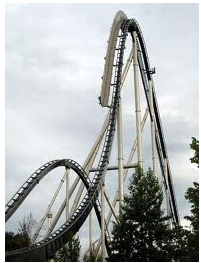 Пример:Какой кинетической энергией обладает ядро массой 1  кг, летящее со скоростью 500  м/с?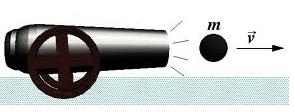 m=1кгυ=500м/с E k −?             E k =mυ 2 /2          E k =1⋅500 2 /2 =125000(Дж)  Ответ: кинетическая энергия летящего ядра равна 125000  Дж, или 125  кДж.2. Потенциальная энергия Теория:Энергия характеризует способность тела совершать работу. Натянутая тетива лука, сжатая пружина, поднятый с земли камень, сжатый газ при определённых условиях могут совершать работу.Потенциальной энергией обладают: 
 1. Тела, поднятые над поверхностью земли (например, камень при падении с высоты образует на земле воронку).
 2. Упруго деформированные тела (например, человек натягивает тетиву лука и выпускает стрелу).
 3. Сжатые газы (расстояние между молекулами газа уменьшается, и увеличивается сила отталкивания между ними).
 Слово «потенциальный»  (potentia) на греческом языке означает «возможность». Огромной потенциальной энергией обладают воды водопада. Потенциальная энергия воды совпадает с работой силы притяжения Земли. Потенциальная энергия накапливается в водах рек. Сила притяжения Земли производит работу, заставляя реки течь в более низко расположенное место — в море. Человек научился полезно использовать потенциальную энергию рек. В древние времена строили водяные мельницы, а с 20  века — гидроэлектростанции (ГЭС).Гидроэлектростанция в Итайпу, находящаяся на границе между Бразилией и Парагваем на реке Парана, на сегодня является крупнейшим действующим сооружением такого рода в мире. У её плотины (через которую протекает вода) имеются шлюзы, состоящие из 14  ворот, через которые за секунду проходит 62200  кубометров воды.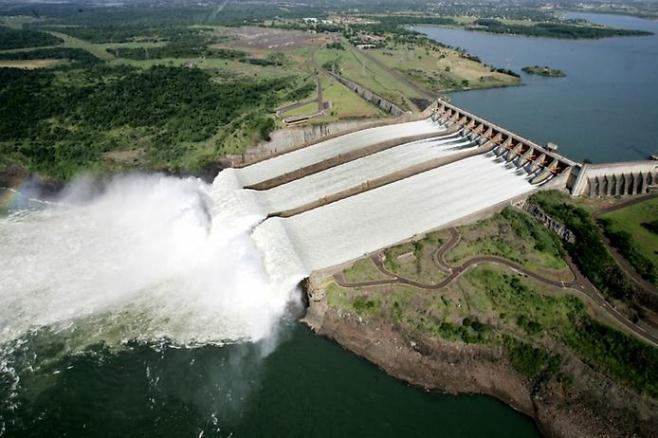 Потенциальную энергию тела, поднятого над опорой на высоту h  , рассчитывают по формуле:E pot =mgh   , где m   — масса тела, а g   — ускорение свободного падения у поверхности Земли.Потенциальную энергию тела измеряют относительно некоторого условного уровня отсчёта, чаще всего относительно поверхности Земли. В таком случае принимают, что потенциальная энергия тела на поверхности Земли равна нулю. Обрати внимание!Тело одновременно может обладать и потенциальной, и кинетической энергией, и они могут переходить одна в другую. 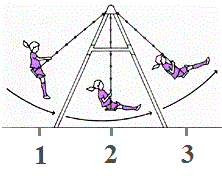 Человек, качающийся на качелях, обладает максимальной потенциальной энергией в наивысшей точке подъёма, в этой точке качели на мгновение замирают и, значит, в этот момент кинетическая энергия человека равна нулю.При движении из состояния 1  в состояние 2  , потенциальная энергия уменьшается, а кинетическая растёт (так как высота тела над уровнем земли уменьшается, а скорость движения тела возрастает).Когда человек находится в самой нижней точке траектории движения 2  , кинетическая энергия является наибольшей, так как в этот его момент скорость самая высокая. При движении из состояния 2  в состояние 3  , увеличивается потенциальная энергия (так как увеличивается высота подъёма тела), а кинетическая энергия уменьшается (так как скорость движения тела уменьшается).В замкнутой системе сумма кинетической и потенциальной энергии в любой момент времени остаётся неизменной.Сумма потенциальной и кинетической энергии тела называется полной механической энергией тела.Привязанный отвес на высоте h  обладает максимальной потенциальной энергией, а кинетическая энергия (энергия движения) в это время равна 0  .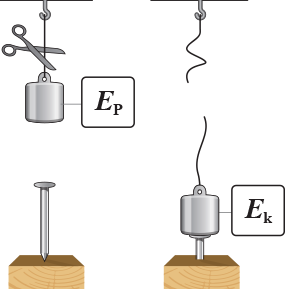 Когда верёвку перерезают, отвес начинает свободно падать, высота уменьшается, а скорость увеличивается (с ускорением g  ), соответственно, потенциальная энергия уменьшается, а кинетическая энергия возрастает. В каждый момент времени, до момента соударения, сумма потенциальной и кинетической энергии отвеса одинакова. В момент соударения энергия отвеса не исчезает, она передаётся другому телу — гвоздю, который под воздействием этой энергии начинает движение, уходя глубже в брус. Некоторая часть энергии преобразуется во внутреннюю — тепловую энергию (так как отвес при соударении нагревается).Любое тело обладает внутренней энергией, которая не связана с движением тела.Внутреннюю энергию образует движение атомов и молекул тела.Например, в результате удара частички начинают двигаться интенсивнее — это проявляется в виде нагрева тела. При сжатии пружины изменяется потенциальная энергия частиц.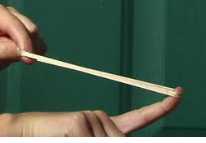 Натянутая резинка обладает потенциальной энергией, причиной этого является взаимное притяжение молекул.Закон сохранения энергии:энергия не исчезает и не возникает снова, она только преобразуется из одного вида энергии в другой вид энергии или переходит от одного тела к другому.Полная энергия тела — это сумма его механической и внутренней энергии.1. Кинетическая энергия велосипедиста Условие задания:Какой кинетической энергией обладает велосипедист, масса которого вместе с велосипедом составляет 97 кг, а скорость движения равна 6 м/с? Ответ (округли до целого числа): кинетическая энергия велосипедиста равна  кДж. Кинетическая энергия метеорита Условие задания:Какова кинетическая энергия частицы метеорита, если её масса составляет 9 г, и в атмосферу Земли она влетает со скоростью 68 км/с?Ответ (округли до целого числа): кинетическая энергия частицы метеорита равна  МДж.  Изменение кинетической энергии Условие задания:Бегущая со скоростью 9 м/с собака массой 22 кг снизила скорость бега до 8 м/с. На сколько изменилась её кинетическая энергия?Ответ: кинетическая энергия (вставь: уменьшилась или увеличилась)  на   Дж.Потенциальная энергия, определение совершённой работы Условие задания:Какой величины работу совершает кран, поднимая блок массой в 7 тонн на высоту 15 м?  (Принять g≈10 Нкг   ).Ответ:Ответ: работа, совершённая краном, равна  кДж.Изменение потенциальной энергии Условие задания:Тело весом 550 Н   со скоростью 1,7 м/с равномерно подняли на необходимую высоту за  12 с. Как изменилась потенциальная энергия тела?Ответ:Изменение потенциальной энергии тела равно  Дж.Потенциальная энергия камня Условие задания:Какова потенциальная энергия камня, который поднят на высоту 16 м, и масса которого составляет 14 кг?  (Принятьg≈10Нкг   ).Ответ: потенциальная энергия камня равна  Дж. Посмотри  картинку 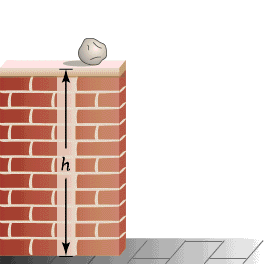 переходы энергии наблюдаются при этом:механическая энергия (потенциальная в кинетическую)⇒внутренняя энергия   Механическая энергия Условие задания:В пункте 1  кинетическая энергия мячика равна 24 Дж  . 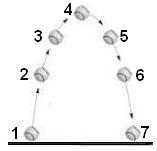 Какова механическая энергия мячика?Ответ:Ответ:   Дж  .Неизвестная высота Условие задания:На какую высоту нужно поднять кирпич массой 2,6 кг, чтобы его потенциальная энергия возросла на 19,9 Дж?(Принятьg=9,8Нкг   ).Ответ (результат округли до сотых): h=м  . Потенциальная энергия тела относительно земли или крыши Условие задания:Тело, масса которого 4 кг, находится на высоте 12 м над поверхностью земли.Вычисли его потенциальную энергию относительно крыши здания, высота которого 7  м.(Принятьg=9,8Нкг   ).Ответ: E п =Дж  . Изменение кинетической энергии (скорости) Условие задания: Если скорость тела увеличилась в 3  раз(а), во сколько раз изменилась его кинетическая энергия?Кинетическая энергия  в  раз(-а).Полная энергия тела↗↖  Механическая энергия                Внутренняя энергия↗↖↗↖  Тела E пот      Тела E кин        Частиц E пот      Частиц E кин   